THÔNG TIN TRỌNG TÀI VIÊNNGUYỄN AM HIỂUNGUYỄN AM HIỂU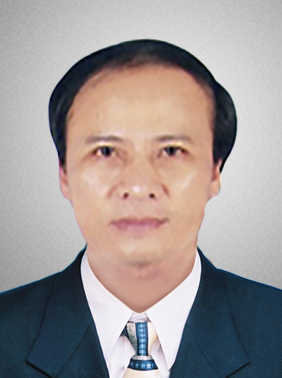 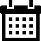 Năm sinh: 1953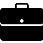 Nghề nghiệp: Nguyên Phó Vụ trưởng, Vụ pháp luật dân sự - kinh tế, Bộ Tư pháp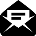 Email: nahieu2006@yahoo.com   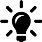 Lĩnh vực hoạt động: Luật Dân sự, Luật doanh nghiệp, Thương mại, Tài chính-Ngân hàng, Giải quyết tranh chấp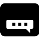 Ngôn ngữ: Tiếng Anh, Tiếng ĐứcHọc vấnHọc vấn1997Tiến sỹ Luật, Học viện chính trị quốc gia Hồ Chí MinhKinh nghiệmKinh nghiệm1985 – 1998Phó Vụ trưởng, Vụ Pháp luật Dân sự, Kinh tế - Bộ Tư pháp1985 – 1988Giảng viên, Khoa luật Đại học Tổng hợp Hà Nội, Đại học Luật Hà Nội, Viện Nhà nước và Pháp luật1998 – 2013Phó tổng thư ký, Câu lạc bộ pháp chế Doanh nghiệp2013 – nayLuật sư chính, Công ty luật IMPACChức vụChức vụTrọng tài viên, VIACBằng cấp/chứng chỉBằng cấp/chứng chỉ1984Cử nhân Luật, Trường đại học Luật, Cộng hoà dân chủ Đức1997Tiến sỹ Luật, Học viện chính trị quốc gia Hồ Chí Minh